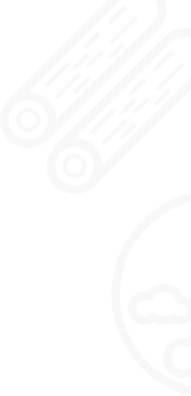 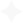 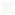 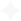 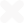 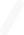 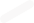 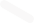 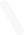 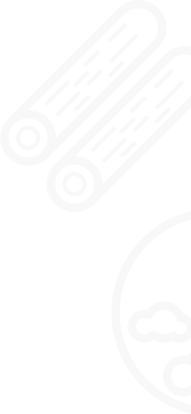 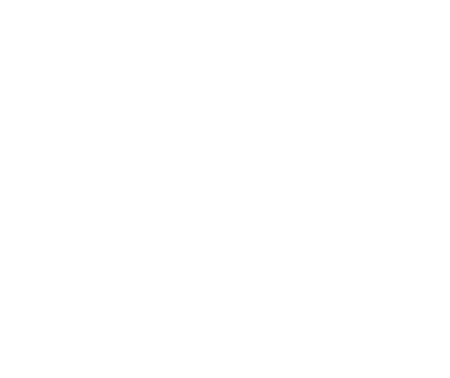 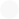 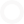 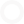 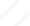 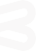 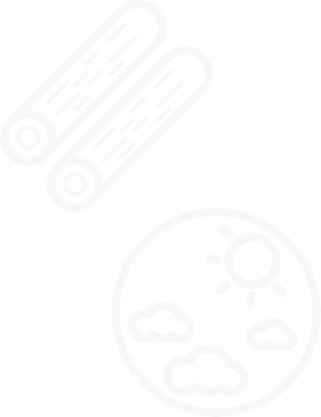 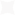 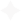 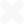 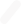 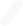 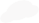 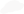 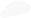 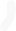 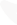 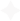 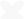 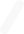 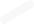 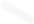 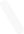 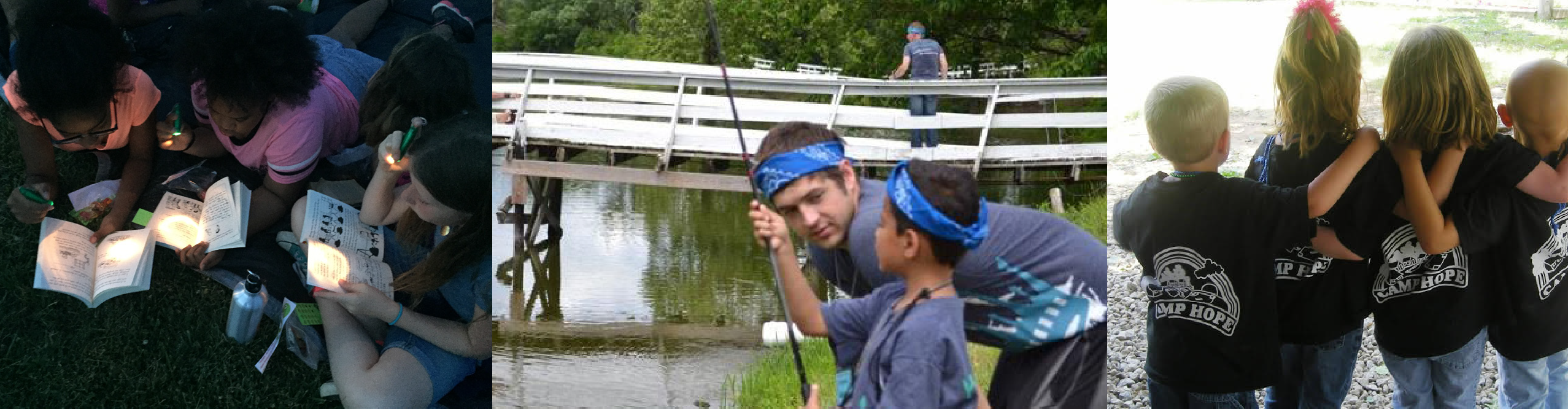 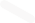 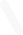 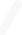 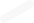 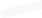 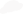 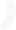 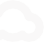 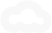 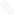 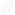 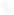 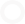 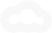 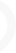 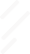 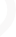 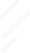 CAMPs F O R K I D S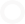 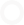 OUR networkAILEYCAMPBy the KC Friends of Alvin Ailey, performing arts program, ages 11-14.Kansas City, MOCAMP CAROUSEL AND CAMP ERINFor children suffering from a loss. Parkville, MOCAMP CHIMERFor children with chronic kidney disease. Excelsior Springs, MOCAMP ENCOURAGEFor children with autism spectrum disorders. Linwood, KSCAMP HOPEFor children living with or have survived cancer. Great Bend, KSCAMP MITIOGFor children born with Spina Bifida.OUR MISSIONCamps For Kids works to assure that no Kansas City area child will be turned away from summer camp because of low income, or physical or developmental disabilities.Excelsior Springs, MOCAMP OASISFor children with Crohn’s disease or ulcerative colitis. Potosi, MOCAMP PLANET DFor children with Type 1 Diabetes. Linwood, KSCAMP QUALITYFor children living with or who have survived cancer. Excelsior Springs, MOCAMP SYSTOLE-CHD FAMILIESFor children living with congenital heart disease. Lawson, MOCAMP WIN a sports day-campFor girls ages 6-12. Kansas City, MOHEARTLAND THERAPEUTICRIDING CAMP21CAMPS IN THE NETWORK3,520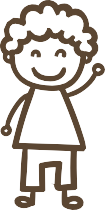 CHILDREN DISCOVERED THE WONDERS OF CAMPFor children with disabilities and also more typicallydeveloped peers.Bucyrus, KSSUPPORT	FOR CAMPS FOR KIDSKINGDOM KIDS CAMP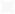 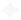 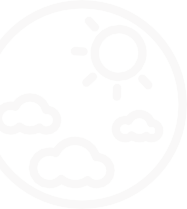 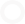 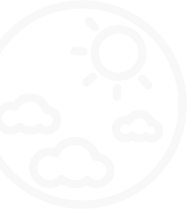 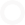 For neglected and abused children who are now in foster care.Excelsior Springs, MOJOSHUA CENTER CAMPFor kids diagnosed with autism spectrum disorder, Tourette’s Syndrome or OCD/ADHD.Lee’s Summit, MOMATTIE RHODES ART CAMPFor children with special emphasis on providing services to low-income and minority children. Kansas City, MOMIDWEST CHILDREN’S BURN CAMPFor children with burn injuries. Rocky Mount, MOROYAL FAMILY KIDS CAMPFor kids in foster care. Linwood, KSWHATSOEVER COMMUNITY CENTERProvides underserved youth opportunities for academic enrichment and social development. Kansas City, MOWILDWOOD OUTDOOR EDUCATION CENTERProvides all Kansas City youth an experiential outdoor education program.LaCygne, KSWONDERLAND CAMPFor children and teenagers with developmental disabilities.Rocky Mount, MOMore kids discovered the wonders of camp because of you.$25,000 - $75,000Hall Family Foundation Sarli Family Foundation$10,000 - $24,999W. J Brace Charitable Trust Oppenstein Brothers Foundation Ewing Marion Kauffman foundation Menorah Legacy Foundation$5,000 - $9,999Henry E. Wurst Family H&R Block Foundation Kansas Gas Service Sosland FoundationR.A. Long FoundationVivian & Hymie J. Sosland Charitable Trust$1,000 - $4,999BlueScope Foundation The Massman Foundation Shook Hardy & Bacon LLP MoBank & BOK FinancialCopaken Family FoundationBrad and Deon Pearson Family Fund Peter and Cappy PowellBill and Dianne RyanPeter Powell Family Foundation RTS Administrative Service, Inc Romanelli DentalHannah Orthodontics Tower TavernMutual of Omaha Insurance Company Dunn Family FoundationMcCullough Family Foundation Gragg Advertising$500 - $999Mutual of Omaha Insurance Company Jonathan & Sarah BaumBret & Christy Wilson QuickTrip Corporation Keaton Construction Queen’s Price Chopper Andrews Family FoundationTPP Certified Public Accountants, LLC Lowenstein FamilySupporting FoundationFrank Newcomer III$100 - $499Jerry and Joy Kaplan Dean Kelley Michaela Voss Jamie ShadaDonald & Theresa OlsonMary Olson & Arron Connet Audrey GoveKurt & Michelle Lamb Celtina ReinertDavid and Renee Senter Julie BrickeyGabe and Megan Egli Darryl and Jennifer Mattox Steven and Kenbra Deere Maria and Robert Flynn Micah CrabbChristopher McQueen Don BroksieckKevin Kalish Betty Kessinger Kevin Obrien Juliana Webb Karen Read Jennifer Schreiner Tina Schaefer Margaret Steele Laurie Santee Brad HannaBret and Christine Wilson Travis BraunJeffrey and Rebecca Schwartz Andrew RyanFINANCIALs*incomeCamp Designated donations** Unrestricted GiftsMatch Pool Gifts$203,918Total revenue 2018expensesCamp Designated donations** Match fund programFundraising$176,937Total expenses 2018$167,928*This information represents the unaudited figures for the year ending December 31, 2018. Current information is available at www.campsforkids.org or by emailing executivedirector@campsforkids.com$456,846$167,928$85,000& Administration**As agents for our camps, camp-designated donations are not recognized as a Camps For Kids revenue or expense.$444,710$99,84566%	54%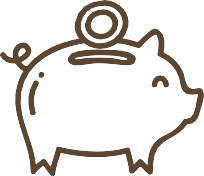 ZERONEEDED FINANCIAL ASSISTANCEHAD A MEDICAL NEED(SOME CHILDREN ARE COUNTED IN BOTH OF THESE CATEGORIES)KIDS WERE TURNED AWAY FROM CAMPCamp Designated Match Donors $1,000 and aboveGRAMNancy Jane Woodworth & James Oldson Tracy and Sarah JohnsonDavid PiersonRichards Collision Center Aaron NorthKirk Woodward/Karla Pullman Power LLC Randy ReedSporting Kansas CityHighlands Community of Christ Merrill ClarkMetro Snow Contractors, LLC Wardrip Landscaping, Inc.Patricia & David Ross S.A.V.E.Debra Heine Maryann Powell Mike McCoy Susan DecourseyAdam Jones & Dr. Megan David FordBenjamin and Laura Huyett Lori Miller & Barry Reszel Champion Precast, Inc.Christopher and Kelli Carlson Sara & Curt HumphreyChamp Clark Service Coordination Caresa DoakesPeter and Renee Kerckhoff Sunrise Optimist Club of Raymore Gina HullKarren CrouchJohn and Sharon Hoffman Patricia KonopkaCentral States Telecom, Inc.Sunset Optimist Club of Blue Springs Harry JankeJonathan and Valerie Rexin Anne JohnsonAmel Corporation Tamla EdwardsMarcia Bailey & Stephen Bailey Sherry GibbsHannibal JayceesGreater Kansas City Community FoundationCharles Orth & Beth Rosemergey Rebecca PeckEmerson Lisa Klein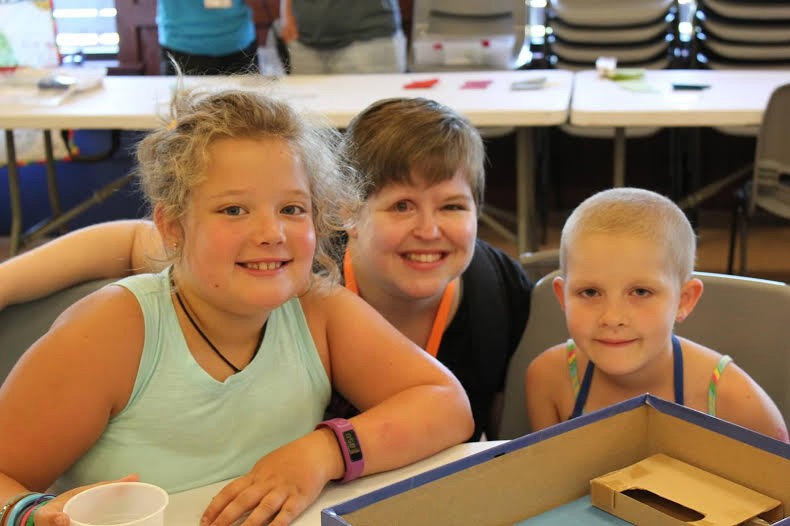 Michael WeaverBradley and Shannon Warden The SignatryGood Shepherd Catholic School Rod LindemannJudith Flynn Thomas HendrixTrinity Lutheran ChurchEvening Optimist Club of Lee’s Summit Lafayette County Cancer CoalitionAllen and Sheila Laughlin Jerry WilliamsRichard & Tina Metcalf Gateway KnightsSt. Charles Jaycees Ronald and Janice Ohmes Leo WatsonLockton Companies, LLC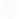 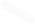 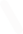 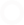 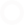 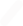 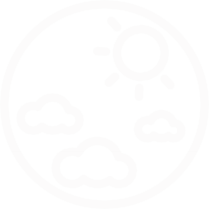 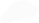 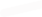 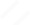 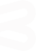 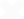 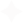 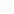 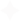 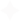 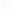 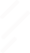 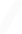 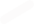 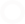 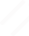 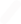 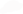 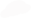 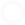 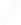 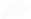 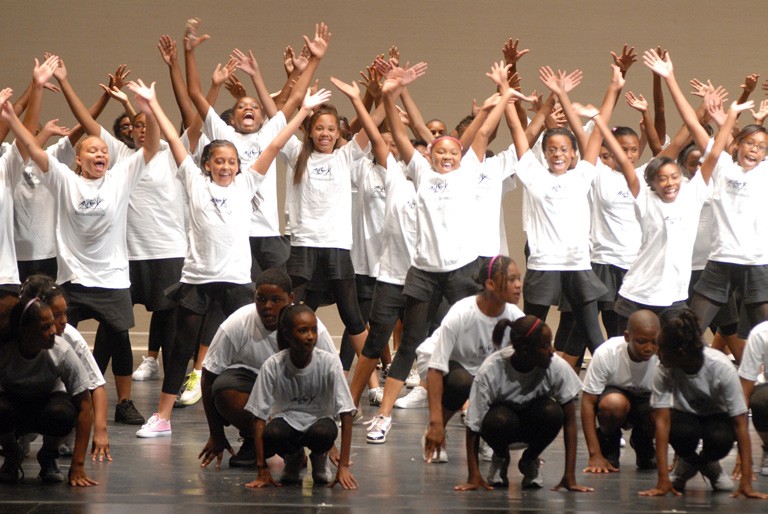 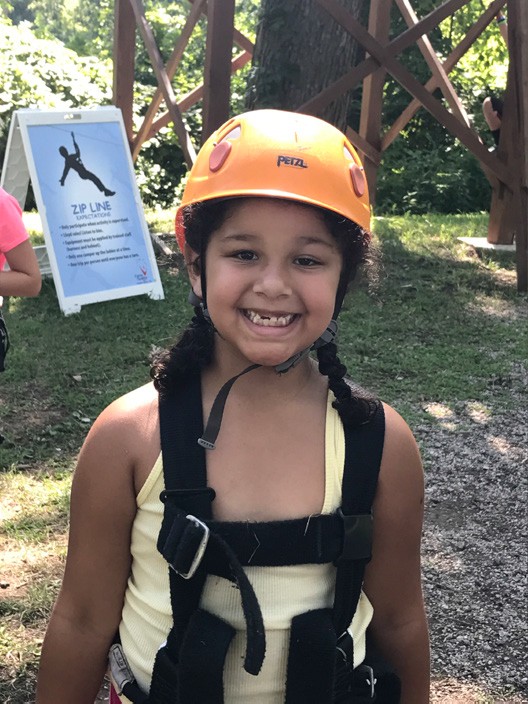 LEaderSHIP2018 Board ofdirectors & OfficersStacey DeerePresidentShook, Hardy & Bacon, LLPSteven J. Streen First Vice President Attorney at Law PCDarryl Mattox Second Vice President Gragg AdvertisingChristopher McQueenTreasurerTPP Certified Public AccountantsDianne RyanSecretaryCommunity volunteerMembers At LargeSpencer DeanSpring Venture GroupDana MehrerCommunity VolunteerSusan MeltonSaint Luke’s FoundationBrad I. PearsonDeSimone Pearson, LCPeter E. PowellPHR Holdings, LLCCeltina ReinertQueen’s Price ChopperDavid Senter, DVM, DACVDVeterinary Allergy and Dermatology Clinic, LLCRandy SpectorKansas Gas ServiceBurton TaylorProventusDoug Wright, PhD.University of Kansas Medical CenterHELP US CONTINUE TO GROWConsider making a gift to send a child to campTell 3 people about Camps For Kidsthis yearFollow Camps For Kids on Facebook and TwitterLook for news on upcoming eventscampsforkids.org executivedirector@campsforkids.com facebook.com/campsforkidsTwitter handle : @Campsforkids5913 Woodson, Suite 211Mission, KS 66202816.839.6494